
ΕΛΛΗΝΙΚΗ ΔΗΜΟΚΡΑΤΙΑ
ΝΟΜΟΣ ΗΡΑΚΛΕΙΟΥ 
ΔΗΜΟΣ ΗΡΑΚΛΕΙΟΥ 
ΕΠΙΤΡΟΠΗ ΠΟΙΟΤΗΤΑΣ ΖΩΗΣ 
ΣΥΝΕΔΡΙΑΣΗ: 13 η
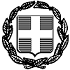 έκδ.1.αναθ.4 ημ/νια έγκρ. 30/9/2014 ΔΥΠ-ΥΠΟ 017 




Ηράκλειο : 02/08/2021 

Αριθμ.πρωτ.: 72541 Προς 

Τα Τακτικά Μέλη κ.κ.: 
Ι.Αναστασάκη, Μ.Καναβάκη, 
Σ.Καλογεράκη-Αρχοντάκη, Θ.Λεμονή, 
Μ.Παττακό, Ν.Γιαλιτάκη, 
Ι.Ψαρρά, Μ.Χαιρέτη, 
Γ.Μανδαλάκη, Γ.Νιωτάκη.
Τα αναπληρωματικά μέλη κ.κ.:
Ε.Παπαδάκη-Σκαλίδη, Α.Πλεύρη, Γ.Μακαρόνα, 
Ν.Μεραμβελλιωτάκη, Ρ.Σενετάκη 
Α.Αθανασάκη, Σ.ΚώνσταΚοινοποίηση. : 
1. κ. Β. Λαμπρινό, Δήμαρχο Ηρακλείου 
2. Αντιδημάρχους Δήμου Ηρακλείου 
3. κ. Γ.Πασπάτη, Πρόεδρο Δ.Σ. 
4. κα. Ε.Στυλιανού,Γενική Γραμματέα Δ.Η. 
5. Προέδρους Δημοτικών Κοινοτήτων Δ.Η. 
6. Δημοτικές Παρατάξεις Σας καλούμε να προσέλθετε την προσεχή Παρασκευή 06 Αυγούστου 2021 και ώρα 12:00 σε συνεδρίαση, μέσω τηλεδιάσκεψης, για τη συζήτηση των πιο κάτω θεμάτων, ήτοι:Σας καλούμε να προσέλθετε την προσεχή Παρασκευή 06 Αυγούστου 2021 και ώρα 12:00 σε συνεδρίαση, μέσω τηλεδιάσκεψης, για τη συζήτηση των πιο κάτω θεμάτων, ήτοι:1.      Έγκριση κυκλοφοριακής εξυπηρέτησης Εισόδου - Εξόδου, για έκδοση Άδειας λειτουργίας σε εγκαταστάσεις απορρύπανσης και διάλυσης οχημάτων τέλους κύκλου ζωής (ΟΤΚΖ) χωρίς τεμαχισμό, ιδιοκτησίας Τίτου και Σπυρίδωνα Σχιζάκη, επί Αγροτικής οδού εκτός σχεδίου Πόλεως Αλικαρνασσού, εντός εγκεκριμένου Γενικού Πολεοδομικού Σχεδίου (Γ.Π.Σ.), εντός ΠΕΠΔVII «Ζώνης Βιοτεχνίας, χονδρεμπορίου και Γεωργικής γης» , στη θέση «Κορακιές» στην Καλλιθέα του Δήμου Ηρακλείου. 
2.      Έγκριση κυκλοφοριακών ρυθμίσεων για την υλοποίηση του έργου κατασκευής περίφραξης σε ακίνητο ιδιοκτησίας κας Παπαδάκη Βηθλεέμ
3.      Έγκριση κυκλοφοριακών ρυθμίσεων για την υλοποίηση του έργου «Ανάπλαση Κοινοχρήστων χώρων τμήματος Π.Ε.17 περιοχής Θαλασσινών Νέας Αλικαρνασσού».
4.      Παραχώρηση 2 θέσεων προσωρινής στάσης ασθενοφόρου για την ιδιωτική κλινική με επωνυμία ΑΣΚΛΗΠΙΕΙΟΝ ΚΡΗΤΗΣ επί της οδού Ζωγράφου αρ.8, ιδιοκτησίας «ΑΣΚΛΗΠΙΕΙΟ ΚΡΗΤΗΣΗ ΔΙΑΓΝΩΣΤΙΚΟ ΚΑΙ ΘΕΡΑΠΕΥΤΙΚΟ ΚΕΝΤΡΟ ΑΕ».1.      Έγκριση κυκλοφοριακής εξυπηρέτησης Εισόδου - Εξόδου, για έκδοση Άδειας λειτουργίας σε εγκαταστάσεις απορρύπανσης και διάλυσης οχημάτων τέλους κύκλου ζωής (ΟΤΚΖ) χωρίς τεμαχισμό, ιδιοκτησίας Τίτου και Σπυρίδωνα Σχιζάκη, επί Αγροτικής οδού εκτός σχεδίου Πόλεως Αλικαρνασσού, εντός εγκεκριμένου Γενικού Πολεοδομικού Σχεδίου (Γ.Π.Σ.), εντός ΠΕΠΔVII «Ζώνης Βιοτεχνίας, χονδρεμπορίου και Γεωργικής γης» , στη θέση «Κορακιές» στην Καλλιθέα του Δήμου Ηρακλείου. 
2.      Έγκριση κυκλοφοριακών ρυθμίσεων για την υλοποίηση του έργου κατασκευής περίφραξης σε ακίνητο ιδιοκτησίας κας Παπαδάκη Βηθλεέμ
3.      Έγκριση κυκλοφοριακών ρυθμίσεων για την υλοποίηση του έργου «Ανάπλαση Κοινοχρήστων χώρων τμήματος Π.Ε.17 περιοχής Θαλασσινών Νέας Αλικαρνασσού».
4.      Παραχώρηση 2 θέσεων προσωρινής στάσης ασθενοφόρου για την ιδιωτική κλινική με επωνυμία ΑΣΚΛΗΠΙΕΙΟΝ ΚΡΗΤΗΣ επί της οδού Ζωγράφου αρ.8, ιδιοκτησίας «ΑΣΚΛΗΠΙΕΙΟ ΚΡΗΤΗΣΗ ΔΙΑΓΝΩΣΤΙΚΟ ΚΑΙ ΘΕΡΑΠΕΥΤΙΚΟ ΚΕΝΤΡΟ ΑΕ».Ο ΠΡΟΕΔΡΟΣ 
ΤΗΣ ΕΠΙΤΡΟΠΗΣ ΠΟΙΟΤΗΤΑΣ ΖΩΗΣ 

ΓΕΩΡΓΙΟΣ ΚΑΡΑΝΤΙΝΟΣ
ΑΝΤΙΔΗΜΑΡΧΟΣ Ο ΠΡΟΕΔΡΟΣ 
ΤΗΣ ΕΠΙΤΡΟΠΗΣ ΠΟΙΟΤΗΤΑΣ ΖΩΗΣ 

ΓΕΩΡΓΙΟΣ ΚΑΡΑΝΤΙΝΟΣ
ΑΝΤΙΔΗΜΑΡΧΟΣ 